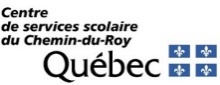 DÉCLARATION D’UNE ABSENCE EN LIEN AVEC LA COVID-19CE FORMULAIRE DOIT ÊTRE COMPLÉTÉ PAR LA PERSONNE SALARIÉE QUI EST ABSENTE DU TRAVAIL EN LIEN AVEC LA COVID-19.Ce formulaire est à remplir et à transmettre à votre supérieur ou au secrétariat de votre établissement.**   Dans le contexte de la gestion des cas de COVID-19 et de leurs contacts, une personne est considérée comme adéquatement protégée lorsqu’elle est a eu la COVID il y a moins de 2 mois. SRH 10 mai 2022  IDENTIFICATION DE LA PERSONNE SALARIÉE  IDENTIFICATION DE LA PERSONNE SALARIÉE  IDENTIFICATION DE LA PERSONNE SALARIÉE  IDENTIFICATION DE LA PERSONNE SALARIÉENOM :      NOM :      PRÉNOM :      PRÉNOM :      MATRICULE :      MATRICULE :      ÉTABLISSEMENT :      ÉTABLISSEMENT :      SÉLECTIONNEZ LE MOTIF D’ABSENCE QUI S’APPLIQUE À VOTRE SITUATIONSÉLECTIONNEZ LE MOTIF D’ABSENCE QUI S’APPLIQUE À VOTRE SITUATIONSÉLECTIONNEZ LE MOTIF D’ABSENCE QUI S’APPLIQUE À VOTRE SITUATIONSÉLECTIONNEZ LE MOTIF D’ABSENCE QUI S’APPLIQUE À VOTRE SITUATION   J’ai contracté la COVID-19Période d’absences :      au      Commentaire :       J’ai passé un test de dépistage :Date du test de dépistage :      Précisez le type de test : Test de dépistage ou test rapide dans un centre de dépistage  Auto-dépistage à la maison Date du premier symptôme de COVID :      Statut vaccinal : Je suis une personne adéquatement protégée ** ayant eu la 	COVID il y a moins de 2 mois. Je suis une personne ayant eu ou non la COVID il y a plus de 2 mois. Je suis une personne non vaccinée. Prestation de travail : Mon état de santé me permet d’exercer ma prestation de travail en télétravail Mon état de santé ne me permet pas d’exercer ma prestation de travail en télétravail.   J’ai contracté la COVID-19Période d’absences :      au      Commentaire :       J’ai passé un test de dépistage :Date du test de dépistage :      Précisez le type de test : Test de dépistage ou test rapide dans un centre de dépistage  Auto-dépistage à la maison Date du premier symptôme de COVID :      Statut vaccinal : Je suis une personne adéquatement protégée ** ayant eu la 	COVID il y a moins de 2 mois. Je suis une personne ayant eu ou non la COVID il y a plus de 2 mois. Je suis une personne non vaccinée. Prestation de travail : Mon état de santé me permet d’exercer ma prestation de travail en télétravail Mon état de santé ne me permet pas d’exercer ma prestation de travail en télétravail.   Je suis un contact à risque élevé d’un cas positifExemple de contact : Personne habitant le même domicile, les partenaires sexuels et les couples qui n’habitent pas ensemble.Période d’absences (isolement) :      au      Commentaire :      Date du contact avec le cas positif :       Je suis une personne vaccinée ayant eu ou non la COVID (pas d’isolement). Je suis une personne non vaccinée ayant eu la COVID (pas d’isolement).  Je suis une personne non vaccinée n’ayant pas eu la Covid (isolement 5 jours).   Je suis un contact à risque élevé d’un cas positifExemple de contact : Personne habitant le même domicile, les partenaires sexuels et les couples qui n’habitent pas ensemble.Période d’absences (isolement) :      au      Commentaire :      Date du contact avec le cas positif :       Je suis une personne vaccinée ayant eu ou non la COVID (pas d’isolement). Je suis une personne non vaccinée ayant eu la COVID (pas d’isolement).  Je suis une personne non vaccinée n’ayant pas eu la Covid (isolement 5 jours). J’ai des symptômes et j’ai passé un test rapide qui s’est avéré négatif. Je dois m’isoler pendant 24 heuresDate du premier test :      Date du deuxième test :      Précisez le résultat du test :  Positif NégatifPériodes d’absences :      au      Commentaire :       Je ne suis pas en isolement, mais ma présence est requise auprès de mon enfantPériodes d’absences :      au      Commentaire :      Exemples :Je suis en attente pour un test de dépistage ou du résultat d’un test de dépistage pour un enfant qui présente des symptômes associés à la COVID-19.Je suis en attente pour un test de dépistage ou du résultat d’un test de dépistage pour un enfant qui a été en contact avec un cas confirmé.  Je ne suis pas en isolement, mais ma présence est requise auprès de mon enfantPériodes d’absences :      au      Commentaire :      Exemples :Je suis en attente pour un test de dépistage ou du résultat d’un test de dépistage pour un enfant qui présente des symptômes associés à la COVID-19.Je suis en attente pour un test de dépistage ou du résultat d’un test de dépistage pour un enfant qui a été en contact avec un cas confirmé.  Je suis en isolement au retour d’un voyage personnel avec ou sans symptômesPériode d’absences :      au      Commentaire :      Déclaration de la personne salariéeDéclaration de la personne salariéeDéclaration de la personne salariéeDéclaration de la personne salariéeJ’atteste que les renseignements ci-dessus sont exacts et je m’engage, sur demande, à présenter à mon employeur les pièces justificatives appropriées.J’atteste que les renseignements ci-dessus sont exacts et je m’engage, sur demande, à présenter à mon employeur les pièces justificatives appropriées.J’atteste que les renseignements ci-dessus sont exacts et je m’engage, sur demande, à présenter à mon employeur les pièces justificatives appropriées.J’atteste que les renseignements ci-dessus sont exacts et je m’engage, sur demande, à présenter à mon employeur les pièces justificatives appropriées.SIGNATURE DE LA PERSONNE SALARIÉESIGNATURE DE LA PERSONNE SALARIÉEDATEDATETAPER VOTRE NOM, SUIVI DE « JE CONFIRME » FERA OFFICE DE SIGNATURE EN CAS DE TRANSMISSION ÉLECTRONIQUE.TAPER VOTRE NOM, SUIVI DE « JE CONFIRME » FERA OFFICE DE SIGNATURE EN CAS DE TRANSMISSION ÉLECTRONIQUE.Section réservée au supérieur immédiatSélectionnez la situation applicable pour le traitement de la paieSection réservée au supérieur immédiatSélectionnez la situation applicable pour le traitement de la paie Traitement maintenu selon l’horaire connu et convenu       	Période d’absence       au      Situations :Symptômes en attente d’un test - Pour les personnes ayant eu ou non la COVID il y a plus de 2 mois.Positif COVID – Pour les personnes ayant eu ou non la COVID il y a plus de 2 mois. Absence sans maintien du traitement       	Période d’absence       au      Situations :Période d’isolement - Contact à risque élevé pour un ou une employé(e) non vaccinée(e) n’ayant jamais eu la COVID (je n’ai pas autorisé l’employé(e) à réaliser sa prestation de travail en télétravail).Période d’isolement – Employé(e) au retour d’un voyage personnel.Période d’isolement de 5 jours supplémentaires– Employé(e) non vacciné(e) ayant toujours un résultat positif après les 5 premiers jours d’isolement.Cocher le motif d’absence autorisé : Affaires personnelles Vacances  Temps compensé Absence sans traitement Absence pour responsabilités familiales        	Période d’absence       au      Présence de l’employé requise auprès de son enfantMotif d’absence : Responsabilité familiale  Employé qui n’est pas apte au travail (dont l’état de santé ne lui permet pas de réaliser sa prestation de travail).   	Motif d’absence : maladie	Période d’absence       au      					 Traitement maintenu selon l’horaire connu et convenu       	Période d’absence       au      Situations :Symptômes en attente d’un test - Pour les personnes ayant eu ou non la COVID il y a plus de 2 mois.Positif COVID – Pour les personnes ayant eu ou non la COVID il y a plus de 2 mois. Absence sans maintien du traitement       	Période d’absence       au      Situations :Période d’isolement - Contact à risque élevé pour un ou une employé(e) non vaccinée(e) n’ayant jamais eu la COVID (je n’ai pas autorisé l’employé(e) à réaliser sa prestation de travail en télétravail).Période d’isolement – Employé(e) au retour d’un voyage personnel.Période d’isolement de 5 jours supplémentaires– Employé(e) non vacciné(e) ayant toujours un résultat positif après les 5 premiers jours d’isolement.Cocher le motif d’absence autorisé : Affaires personnelles Vacances  Temps compensé Absence sans traitement Absence pour responsabilités familiales        	Période d’absence       au      Présence de l’employé requise auprès de son enfantMotif d’absence : Responsabilité familiale  Employé qui n’est pas apte au travail (dont l’état de santé ne lui permet pas de réaliser sa prestation de travail).   	Motif d’absence : maladie	Période d’absence       au      					aUTORISATION DU SUPÉRIEUR IMMÉDIATaUTORISATION DU SUPÉRIEUR IMMÉDIATCommentaire :      Commentaire :      Signature du supérieur immédiatDate